Associate in Corporate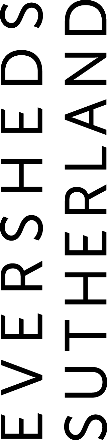 Practice group/Global Operations team: Corporate – IDRE Type of Vacancy: Permanent Full time/Part time: Full-TimeLocation: LondonAbout Eversheds Sutherland:Our IDRE team focuses on everything corporate and real estate. Developing the team is a key focus for the firm in the short term to enable to the firm to leverage off the strength and depth of the existing real estate department. The team current comprises of 2 partners, one principal associate, 2 senior associates and 4/5 associates. The variety of work undertaken by the team makes for an interesting and challenging experience for anyone wanting to join with the right candidate being in a good position to progress through to senior associates in the short term.
The successful candidate will be joining a dynamic team, providing world class services to a range of high quality clients operating across a number of jurisdictions. You'll be someone who wants to be the best at what they do; who can handle pressure and enjoys making decisions that will have a real impact on the business. Our firm and our people are all about teamwork and we have an extremely collegiate atmosphere.   You would be a crucial part of our team - you'll find the work stimulating, the atmosphere dynamic and the results highly satisfying. 
The team’s clients include national and international institutional investors, propcos, operators, REITs, developers and family offices.Key responsibilities:The IDRE team is a rapidly growing team focusing on all aspects of indirect real estate transactions and real estate funds. You will be required to get involved in all aspects of the work that the team undertakes including real estate M&A, real estate and investment joint ventures, REITs (both main market and private) and generally management structures relating to real estate holding structures.In addition to the IDRE work, you will also be expected to work with other specialists within the corporate team including PE, general M&A and Energy.We work both nationally and cross border with an interesting array if national and international clients. We are looking for someone who is keen to progress their experience in this practice area and to work cross border with our European and US offices.
You will be required to contribute proactively and enthusiastically to our strategic objectives and encouraged to get to know clients at the appropriate level. You will also be expected to develop close working relationships with appropriate office contacts throughout the business both nationally and internationally. Skills and experience:You will be able to demonstrate a strong general corporate background and have a competent understanding of the IDRE practice area. Working knowledge of corporate structuring is essential, showing experience of working with onshore and offshore corporates, partnerships and unit trusts. 
You will have the ability to manage a varied workload and deal with the competing demands of clients which arise from involvement in a number of separate transactions at once. 

You will be able to build great relationships with the colleagues you work with in the corporate team and also across the different practice groups. 
You are ideally to have at least 1 to 2 years post qualification experience. However, we are happy to hear from anyone who believes they have the required skills to be a success. 

Key competencies:You will need to be able to work as part of a highly competitive team and be highly motivated to succeed. You will be expected to run individual work streams on multiple matters reporting in to both senior associates and partners in the team.  
We’re a modern, progressive law firm. We think differently and we’ve built a culture where individual skills and personalities can shine through. At Eversheds Sutherland, we believe that innovation comes from having an inclusive culture of genuine equality and diversity and we’re happy to help with any reasonable adjustments you may require in the recruitment process, or once in post. 
Eversheds Sutherland endeavours to recruit and fill vacancies directly. However, when we do need to engage with agencies, Eversheds Sutherland operates within a preferred supplier list. Salary range:CompetitivePosting date: 31/10/2019Closing date: 28/11/2019